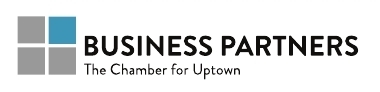 LawyerpaloozaBusiness Partners & Northside Attorneys GroupPlease check the box next to a question to show your interest.Table 1 | Business Law, Michelle Green & Estate Planning, Kurt IseltWhat are the advantages and disadvantages of doing business as an S corporation, an LLC, or a sole proprietorship?What should I be doing now to think of succession planning?What can I do to make sure my estate plan is consistent with my business ownership?What are basic things I need to know about trademarks and copyrights related to my business?I have a website/app. Do I need to have terms and conditions and a privacy policy? What should I include in my contract with customers/clients?Table 2 | Employment Law, Denise DeBelle and Christina HatzidakisWhy does my business need an employee handbook?What questions can I ask when I interview someone for a job, and what questions should I avoid?What should I do when employees tell me they have a medical condition and need a job modification? How far must I go to accommodate them?How should I handle employee complaints of sexual (or other) harassment? Should I have a policy dealing with harassment, and what should it contain?Overtime lawsuits are on the rise- what can I do to avoid being sued? Is it true that I may have to pay overtime even if I pay my employees a salary?After an employee is discharged, how should I respond to the Illinois unemployment office when that employee applies for unemployment benefits?Employment laws in a nutshell: What employment laws apply to my business? Don’t I have to be a large employer to be subject to certain employment laws?Table 3 | Immigration Law, Mary Neal and Jennifer BennettWhat do I need to know about hiring an employee who is not a citizen?What are my obligations to employees who are born in another country?  Are employees born in another country also covered by U.S. labor and employment laws?What should I know about I-9 compliance in regards to non-citizen employees?Table 4 | Liability and Torts, Ulick O’SullivanGiven the terrible winter we just had, what is my liability for customers falling on ice or snow on my property? What about rain and wet floors? What is my business’ risk when I send an employee out to grab some supplies and he does so in his own car?What are my responsibilities as an employer for the negligent acts of an employee?  What are some common areas of liability that business owners don’t understand?Event Schedule5:30-5:50pm | Check-In5:50-6:05pm | Round 16:05-6:20pm | Round 26:20-6:35pm | Round 36:35-6:50pm | Round 46:50-7:30pm | Appetizers & NetworkingDisclaimerAt Lawyerpalooza, the Northside Attorneys Group (NAG) will provide you with basic information about a range of legal topics applicable to business owners. For those of you who don’t know us, we are a group of lawyers with close ties to Chicago’s north side. We practice in many different areas and are proud to share some basic legal information with you.Please know that the information provided at this event is not and should not be regarded as legal advice. We encourage you to ask us questions, but please keep your questions general so that the whole group can benefit from the legal information provided. We would prefer that you phrase your question in the form of a hypothetical.If you have more specific questions, feel free to approach any attorney during the networking time we have scheduled after our small group talks have concluded. If you need legal advice about a particular situation, please make an appointment to see an attorney privately.Please indicate your understanding of this message by signing below:I understand that the information provided at Lawyerpalooza is not legal advice and that the information provided today does not create an attorney-client relationship._______________________________________		____________________________________________Lawyerpalooza Participant Signature 			Lawyerpalooza Participant Name (Printed)________________________Date